Ranking Wojewódzki Techników 2020 – łódzkie
technika.perspektywy.pl › 2020 2020Ranking GłównyNazwa szkołyMiejscowość'19'18'17WSKZnak jakości14Technikum Nowoczesnych Technologii im. Jana Pawła IIKleszczów45788.60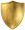 281Technikum (ZS nr 1)Wieluń12113316357.66388Technikum nr 10 (ZSE-I im. J. Szczepanika)Łódź202910057.47491Technikum nr 4 (ZSP nr 4 im. Wł. Grabskiego)Łowicz269141300+57.34595Technikum im. W. Szymborskiej (ZS nr 3)Skierniewice26527257.26699Technikum nr 2 (ZSP nr 2 RCKUiP im. T. Kościuszki)Łowicz1143423857.187176Technikum (ZSP im. Wł. St. Reymonta)Rawa Mazowiecka13427014353.57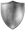 8217Technikum (ZSCKR im. mjr. Wł. Szcześniewskiego)Ksawerów500+300+300+52.649218Technikum nr 2 (ZSE im. St. Staszica)Zduńska Wola379143300+52.6210243Technikum im. Alojzego Prospera BiernackiegoLututów500+300+300+51.8811244Technikum nr 13 (ZSG-T)Łódź31238300+51.8612247Technikum nr 2 (ZSP nr 2 im. M. Dąbrowskiej)Sieradz138300+28651.6313320Technikum nr 1 (ZSETH im. Wł. Grabskiego)Łódź500+919349.43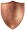 14323Technikum nr 2 (ZSEiU)Łódź389196300+49.3915326Technikum (ZS im. M. Skłodowskiej-Curie)Działoszyn166300+-49.3616348Technikum nr 4 (ZSG)Łódź139300+300+49.0417358Technikum Zawodowe (ZS nr 2)Pabianice256215300+48.8318392Technikum im. Jana Pawła IIPoddębice500+300+-48.0219396Technikum im. K. K. BaczyńskiegoBiała Rawska41300+300+47.8820404Technikum nr 3Łódź136300+300+47.7821405Technikum (ZS CKR im. J. Dziubińskiej)Dąbrowa158481947.7722427Technikum (ZSP im. St. Staszica)Wieruszów12216826747.2823456Technikum nr 9 (ZSP nr 9 im. KEN)Łódź79300+28246.7524459Technikum nr 5 w ZSP nr 5Łódź126300+300+46.6925467Technikum nr 19 (CKZiU)Łódź112300+300+46.4826498Technikum (ZSP nr 1 im. St. Staszica)Opoczno29222818546.0227500+Technikum nr 3 (ZS nr 3 im. Wł. Grabskiego)Kutno452300+16045.4128500+Technikum nr 1 im. gen. Wł. AndersaŁask284300+300+45.3729500+Technikum nr 1 (ZSP nr 1)Sieradz155300+300+45.2830500+Technikum (ZS CKR im. Wł. St. Reymonta)Dobryszyce225300+24343.5431500+Technikum Kształtowania Środowiska (ZSPiPO-W nr 3)Piotrków Trybunalski427300+300+43.5332500+Technikum (ZSE im. T. Kotarbińskiego)Radomsko419300+300+43.3333500+Technikum nr 1 (ZSZ nr 1 im. Obrońców Westerplatte)Zduńska Wola500+300+300+43.3334500+Technikum Ekonomiczno-Handlowe (ZSP nr 5)Piotrków Trybunalski204300+19843.2835500+Technikum nr 2 (ZS nr 2)Koluszki485300+300+42.5936500+Technikum Mechaniczne (ZS CEZiU)Rawa Mazowiecka500+300+300+42.5037500+Technikum Ekonomiczno-HotelarskieBełchatów500+300+300+42.4938500+Technikum nr 3Zduńska Wola500+300+-42.3739500+Technikum InformatyczneSzczerców500+300+300+42.2140500+Technikum nr 15 (ZSBT im. dr. S. Kopcińskiego)Łódź500+300+300+41.9141500+Technikum nr 1 (ZS nr 1 im. St. Staszica)Kutno230284300+41.7342500+Technikum nr 1 (ZSP nr 1)Tomaszów Mazowiecki500+300+300+41.1043500+Technikum (ZSZ nr 1 im. marsz. J. Piłsudskiego)Skierniewice499300+300+41.0344500+Technikum (ZS nr 2 im. J. Długosza)Wieluń282162300+40.7745500+Technikum nr 2 (ZSP nr 2 im. St. Staszica)Tomaszów Mazowiecki500+300+300+40.7346500+Technikum nr 6Tomaszów Mazowiecki---40.4647500+Technikum im. ppłk. R. Sulińskiego (ZS nr 4)Skierniewice172300+-40.2548500+Technikum (ZS RCKU im. A. Frycza Modrzewskiego)Wolbórz104-300+40.1549500+Technikum EnergetyczneBełchatów153300+300+39.5650500+Technikum nr 12 (ZSPM)Łódź---39.44